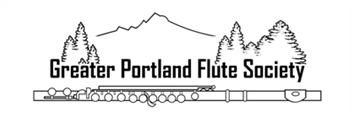 Greater Portland Flute SocietyStudy Grant Student ApplicationThe purpose of this grant is to financially assist young flutists to secure ongoing private musical training.  The award is based on financial need, ability and interest. Eligible students must be in high school or middle school, with at least one year of flute performance with a musical group or private teacher. The recipient(s) will be awarded financial assistance to pursue private study with a GPFS flute teacher. In addition the recipient(s) will receive free membership in GPFS, discounted admission to GPFS sponsored events for one year and the use of a flute(s) if one is not already available to them. No audition is necessary, however both the student application and the parent financial form must accompany a letter of recommendation from the student’s current music teacher or music professional.Applicant’s name:  _________________________________________Age  ________Phone ______________________Name of parent or guardian:  _________________________________________________________________________Address: _________________________________________________________________________________________Home Phone: ______________________ Work Phone: ____________________ Email:  _________________________Estimated weekly practice time:  ________________How many years playing the flute:  _________________Please comment on your interest with the flute (What made you choose this instrument? Why are you playing this instrument?)Please comment on why you would like to study with a private teacher?Please tell us how the flute fits into your projected life goals (use other side if necessary) Date:  _______________________    _____________________________________________________				(signature of applicant)		           _____________________________________________________(signature of parent or guardian)This application must be postmarked no later than November15, 2022Send to: Sandy Duffy Norman, 3395 Sunridge Drive So., Salem, OR  97302Greater Portland Flute SocietyParent Financial ApplicationThe purpose of this grant is to financially assist young flutists to secure ongoing private musical training. The award is based on financial need, ability and interest. Eligible students must be in high school or middle school, with at least one year of flute performance with a musical group or private teacher. The recipient(s) will be awarded financial assistance to pursue private study with a GPFS flute teacher. In addition the recipient(s) will receive free membership in GPFS, discounted admission to GPFS sponsored events for one year and the use of a flute(s) if one is not already available to them. No audition is necessary, however both the student application and this parent financial form must accompany a letter of recommendation from the student’s current music teacher or music professional.Applicant’s name:  _____________________________________Age  _____Phone ______________________Name of parent or guardian:  __________________________________________________________________Address: ___________________________________________________________________________________Home Phone: _________________ Work Phone: ________________ Email: ____________________________Estimated weekly practice time:  ______________________How many years playing the flute:  ______________________Please comment on your financial ability to provide for music lessons now and in the near future:Parent or guardian: why do you feel it is important for your child to receive private music lessons?Please use the other side for any additional comments.Date:  _______________________    _______________________________________________________						(signature of applicant)		           _____________________________________________________(signature of parent or guardian)This application must be postmarked no later than November 15, 2022Send to: Sandy Duffy Norman, 3395 Sunridge Drive So., Salem, OR  97302Greater Portland Flute SocietyTeacher Recommendation for Study GrantRecommendation Form: to be completed by applicant’s teacher (or the person referring).The purpose of this grant is to financially assist young flutists to secure ongoing private musical training. The award is based on financial need, ability and interest. Eligible students must be in high school or middle school with at least than one year of private lessons or music performance in a school group. The recipient(s) will be awarded financial assistance to pursue private study with a GPFS flute teacher. In addition the recipient(s) will receive free membership in GPFS, discounted admission to GPFS sponsored events for one year and a flute(s) will be made available to them if necessary. Name of Teacher/Reference:  ____________________________________________________________Name and Address of School or home: _____________________________________________________Phone Number: ____________________________________________________________Name of Applicant:  ________________________________________________________What musical ensembles will the applicant be in? _____________________________________________Please comment briefly on the student’s musical background and abilityPlease comment, if known, on this student’s need for financial assistance:Please use the back of this sheet for any additional comments.Date: ___________________________ _____________________________________________(Signature of teacher/reference)This application must be postmarked no later than November 15, 2022Send to: Sandy Duffy Norman, 3395 Sunridge Drive So., Salem, OR  97302